Velma EarlFebruary 16, 1919 – February 25, 2005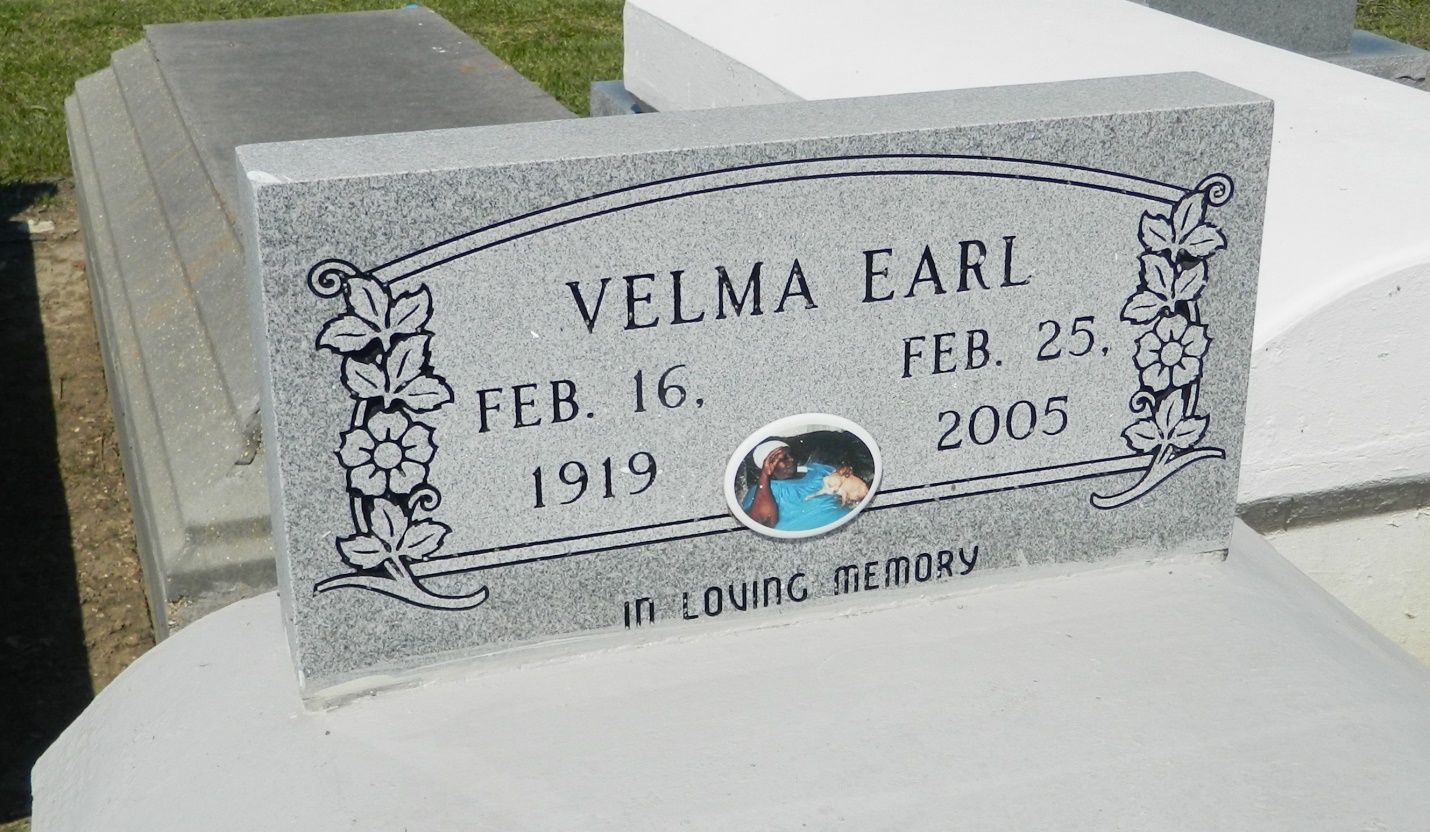 GARYVILLE - Velma Earl, 85, a resident of Lutcher, died Feb. 25. She was the mother of Timothy Fobb.

She is also survived by six grandchildren and two great-grandchildren.

Services were March 3 at New Hopeful Baptist Church, Garyville, with interment at Zion Travelers Cemetery, Lions.L'Observateur (La Place, LA) - Monday, March 7, 2005Contributed by Jane Edson